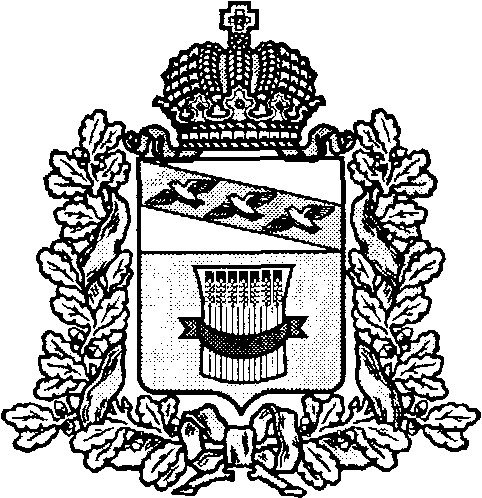 АДМИНИСТРАЦИЯПРИСТЕНСКОГО РАЙОНА КУРСКОЙ ОБЛАСТИПОСТАНОВЛЕНИЕот 29 февраля .  № 100О внесении изменений вПоложение о комиссии пособлюдению требований кслужебному поведению муниципальных служащихАдминистрации Пристенскогорайона  Курской области и урегулированию конфликта интересов в Администрации Пристенского района Курской области Во исполнение  Федерального закона от 25.12.2008 №273-ФЗ "О противодействии коррупции»,   в соответствии с Указами Президента Российской Федерации от 23 июня . N 453,   от 08 марта . N 120,   от 22 декабря . №650,    Администрация  Пристенского района Курской области ПОСТАНОВЛЯЕТ:1. Состав комиссии по соблюдению требований к служебному поведению муниципальных служащих Администрации Пристенского района Курской области и урегулированию конфликта интересов в Администрации Пристенского района Курской области, образованный  постановлением Администрации Пристенского района Курской области от 20 апреля 2015 года №362,  изложить в новой редакции, согласно приложения (прилагается).	2. Утвердить прилагаемые изменения, которые вносятся в положение о комиссии по соблюдению требований к служебному поведению муниципальных служащих Администрации Пристенского района Курской области и урегулированию конфликта интересов в Администрации Пристенского района Курской области, утвержденное постановлением Администрации Пристенского района Курской области от 20 апреля 2015 года  №362 «Об образовании комиссии по соблюдению требований к служебному поведению  муниципальных служащих Администрации Пристенского района  Курской области и урегулированию конфликта интересов в Администрации Пристенского района Курской области».	3. Контроль за исполнением настоящего постановления возложить на заместителя Главы – Управляющего делами Администрации Пристенского      района  Курской области  Н.М.Миронову.	4. Постановление вступает в силу со дня его подписания.Глава Пристенского района Курской области                                                                                 В.В. ПетровПриложение  к постановлению Администрации Пристенского района   Курской областиот 29 февраля 2016г. N 100СОСТАВКОМИССИИ ПО СОБЛЮДЕНИЮ ТРЕБОВАНИЙ К СЛУЖЕБНОМУ ПОВЕДЕНИЮ  МУНИЦИПАЛЬНЫХ СЛУЖАЩИХ АДМИНИСТРАЦИИ ПРИСТЕНСКОГО РАЙОНА  КУРСКОЙ ОБЛАСТИ ИУРЕГУЛИРОВАНИЮ КОНФЛИКТА ИНТЕРЕСОВ В АДМИНИСТРАЦИИПРИСТЕНСКОГО РАЙОНА КУРСКОЙ ОБЛАСТИУТВЕРЖДЕНЫ  постановлением Администрации Пристенского района   Курской областиот _____________________г. N _____ИЗМЕНЕНИЯ,которые вносятся в Положение о комиссии по соблюдению требований к служебному поведению муниципальных служащих Администрации Пристенского района Курской области и урегулированию конфликта интересов в Администрации Пристенского района Курской области1. Подпункт «б» пункта 12 дополнить  абзацами следующего содержания:     « - заявление муниципального служащего о невозможности выполнить требования Федерального закона от 7 мая . N 79-ФЗ "О запрете отдельным категориям лиц открывать и иметь счета (вклады), хранить наличные денежные средства и ценности в иностранных банках, расположенных за пределами территории Российской Федерации, владеть и (или) пользоваться иностранными финансовыми инструментами" (далее - Федеральный закон "О запрете отдельным категориям лиц открывать и иметь счета (вклады), хранить наличные денежные средства и ценности в иностранных банках, расположенных за пределами территории Российской Федерации, владеть и (или) пользоваться иностранными финансовыми инструментами") в связи с арестом, запретом распоряжения, наложенными компетентными органами иностранного государства в соответствии с законодательством данного иностранного государства, на территории которого находятся счета (вклады), осуществляется хранение наличных денежных средств и ценностей в иностранном банке и (или) имеются иностранные финансовые инструменты, или в связи с иными обстоятельствами, не зависящими от его воли или воли его супруги (супруга) и несовершеннолетних детей;»;«- уведомление муниципального служащего о возникновении личной заинтересованности при  исполнении должностных обязанностей, которая приводит или может привести к конфликту интересов;».2. Пункт 12 дополнить подпунктом «д» следующего содержания:  «д) поступившее в соответствии с частью 4 статьи 12 Федерального закона от 25 декабря . N 273-ФЗ "О противодействии коррупции" и статьей 64.1 Трудового кодекса Российской Федерации в Администрацию  уведомление коммерческой или некоммерческой организации о заключении с гражданином, замещавшим должность муниципальной службы в  Администрации, трудового или гражданско-правового договора на выполнение работ (оказание услуг), если отдельные функции государственного управления данной организацией входили в его должностные (служебные) обязанности, исполняемые во время замещения должности в Администрации, при условии, что указанному гражданину комиссией ранее было отказано во вступлении в трудовые и гражданско-правовые отношения с данной организацией или что вопрос о даче согласия такому гражданину на замещение им должности в коммерческой или некоммерческой организации либо на выполнение им работы на условиях гражданско-правового договора в коммерческой или некоммерческой организации комиссией не рассматривался.».3. Дополнить пунктом 13.1. следующего содержания:«13.1. Обращение, указанное в абзаце втором подпункта «б» пункта 12  P114 настоящего Положения, подается гражданином, замещавшим должность муниципальной  службы в Администрацию, в подразделение кадровой службы Администрации по профилактике коррупционных и иных правонарушений. В обращении указываются: фамилия, имя, отчество гражданина, дата его рождения, адрес места жительства, замещаемые должности в течение последних двух лет до дня увольнения с муниципальной службы, наименование, местонахождение коммерческой или некоммерческой организации, характер ее деятельности, должностные (служебные) обязанности, исполняемые гражданином во время замещения им должности государственной службы, функции по государственному управлению в отношении коммерческой или некоммерческой организации, вид договора (трудовой или гражданско-правовой), предполагаемый срок его действия, сумма оплаты за выполнение (оказание) по договору работ (услуг). В подразделении кадровой службы Администрации по профилактике коррупционных и иных правонарушений осуществляется рассмотрение обращения, по результатам которого подготавливается мотивированное заключение по существу обращения с учетом требований статьи 12 Федерального закона от 25 декабря 2008 г. N 273-ФЗ "О противодействии коррупции".». 4. Дополнить пунктом 13.2. следующего содержания:«13.2. Обращение, указанное в  абзаце втором подпункта «б» пункта 12  P114  P114  настоящего Положения, может быть подано муниципальным служащим, планирующим свое увольнение с муниципальной службы, и подлежит рассмотрению комиссией в соответствии с настоящим Положением.».5. Дополнить пунктом 13.3 следующего содержания: «13.3. Уведомление, указанное в подпункте «д» пункта 12 P123  настоящего Положения, рассматривается подразделением кадровой службы Администрации по профилактике коррупционных и иных правонарушений, которое осуществляет подготовку мотивированного заключения о соблюдении гражданином, замещавшим должность муниципальной службы в Администрации, требований статьи 12 Федерального закона от 25 декабря 2008 г. N 273-ФЗ «О противодействии коррупции».».6. Дополнить пунктом 13.4 следующего содержания: «13.4. Уведомление, указанное в  абзаце пятом подпункта «б» пункта 12 P118  настоящего Положения, рассматривается подразделением кадровой службы Администрации по профилактике коррупционных и иных правонарушений, которое осуществляет подготовку мотивированного заключения по результатам рассмотрения уведомления.».7. Дополнить пунктом 13.5. следующего содержания: «13.5. При подготовке мотивированного заключения по результатам рассмотрения обращения, указанного в абзаце втором подпункта «б» пункта 12 настоящего Положения, или уведомлений, указанных в абзаце пятом подпункта «б» P118 и подпункте «д» пункта 12  P123 настоящего Положения, должностные лица кадрового подразделения Администрации имеют право проводить собеседование с муниципальным служащим, представившим обращение или уведомление, получать от него письменные пояснения, а  Глава района  или его заместитель, специально на то уполномоченный, может направлять в установленном порядке запросы в государственные органы, органы местного самоуправления и заинтересованные организации. Обращение или уведомление, а также заключение и другие материалы в течение семи рабочих дней со дня поступления обращения или уведомления представляются председателю комиссии. В случае направления запросов обращение или уведомление, а также заключение и другие материалы представляются председателю комиссии в течение 45 дней со дня поступления обращения или уведомления. Указанный срок может быть продлен, но не более чем на 30 дней.».8. Подпункт «а» пункта 14 изложить в следующей редакции:«а) в 10-дневный срок назначает дату заседания комиссии. При этом дата заседания комиссии не может быть назначена позднее 20 дней со дня поступления указанной информации, за исключением случаев, предусмотренных пунктами 14.1 и 14.2 настоящего Положения;";9. Дополнить пунктом 14.1 следующего содержания:«14.1. Заседание комиссии по рассмотрению заявлений, указанных в абзацах третьем и четвертом подпункта «б» пункта 12 P115настоящего Положения, как правило, проводится не позднее одного месяца со дня истечения срока, установленного для представления сведений о доходах, об имуществе и обязательствах имущественного характера.». 10.Дополнить пунктом 14.2. следующего содержания:«14.2. Уведомление, указанное в подпункте «д» пункта 12 настоящего Положения, как правило, рассматривается на очередном (плановом) заседании комиссии.».11. Пункт 15 изложить в следующей редакции:«15. Заседание комиссии проводится, как правило, в присутствии муниципального служащего, в отношении которого рассматривается вопрос о соблюдении требований к служебному поведению и (или) требований об урегулировании конфликта интересов, или гражданина, замещавшего должность муниципальной службы в Администрации. О намерении лично присутствовать на заседании комиссии муниципальный служащий или гражданин указывает в обращении, заявлении или уведомлении, представляемых в соответствии с подпунктом «б» пункта 12 настоящего Положения.».12. Дополнить пунктом 15.1. следующего содержания: «15.1. Заседания комиссии могут проводиться в отсутствие муниципального служащего или гражданина в случае:а) если в обращении, заявлении или уведомлении, предусмотренных подпунктом «б» пункта 12 P113   настоящего Положения, не содержится указания о намерении муниципального служащего или гражданина лично присутствовать на заседании комиссии;б) если муниципальный служащий или гражданин, намеревающиеся лично присутствовать на заседании комиссии и надлежащим образом извещенные о времени и месте его проведения, не явились на заседание комиссии.».13. Пункт 16 изложить в следующей редакции:«16. На заседании комиссии заслушиваются пояснения муниципального служащего или гражданина, замещавшего должность муниципальной службы в муниципальном органе (с их согласия), и иных лиц, рассматриваются материалы по существу вынесенных на данное заседание вопросов, а также дополнительные материалы.».14. Дополнить пунктом 21.2. следующего содержания:«21.2. По итогам рассмотрения вопроса, указанного в  абзаце четвертом подпункта «б» пункта 12 настоящего Положения, комиссия принимает одно из следующих решений:а) признать, что обстоятельства, препятствующие выполнению требований Федерального закона "О запрете отдельным категориям лиц открывать и иметь счета (вклады), хранить наличные денежные средства и ценности в иностранных банках, расположенных за пределами территории Российской Федерации, владеть и (или) пользоваться иностранными финансовыми инструментами", являются объективными и уважительными;б) признать, что обстоятельства, препятствующие выполнению требований Федерального закона "О запрете отдельным категориям лиц открывать и иметь счета (вклады), хранить наличные денежные средства и ценности в иностранных банках, расположенных за пределами территории Российской Федерации, владеть и (или) пользоваться иностранными финансовыми инструментами", не являются объективными и уважительными. В этом случае комиссия рекомендует  Главе района применить к муниципальному служащему конкретную меру ответственности.».15. Дополнить пунктом 21.3. следующего содержания:«21.3. По итогам рассмотрения вопроса, указанного в абзаце пятом подпункта «б» пункта 12 настоящего Положения, комиссия принимает одно из следующих решений:а) признать, что при исполнении муниципальным служащим должностных обязанностей конфликт интересов отсутствует;б) признать, что при исполнении муниципальным служащим должностных обязанностей личная заинтересованность приводит или может привести к конфликту интересов. В этом случае комиссия рекомендует муниципальному служащему и (или)  Главе района принять меры по урегулированию конфликта интересов или по недопущению его возникновения;в) признать, что муниципальный служащий не соблюдал требования об урегулировании конфликта интересов. В этом случае комиссия рекомендует  Главе района применить к муниципальному служащему конкретную меру ответственности.».16. Пункт 22 изложить в следующей редакции:«22.  По итогам рассмотрения вопросов, указанных в «а», P113 «б», P121 «г» и  «д» пункта 12 настоящего Положения, и при наличии к тому оснований комиссия может принять иное решение, чем это предусмотрено пунктами 18-21, 21.1-21.3 и 22.1 P154 настоящего Положения. Основания и мотивы принятия такого решения должны быть отражены в протоколе заседания комиссии.».17. Дополнить пунктом 22.1. следующего содержания:«22.1.  По итогам рассмотрения вопроса, указанного в подпункте «д» пункта 12 P123настоящего Положения, комиссия принимает в отношении гражданина, замещавшего должность муниципальной службы в Администрации, одно из следующих решений:а) дать согласие на замещение им должности в коммерческой или некоммерческой организации либо на выполнение работы на условиях гражданско-правового договора в коммерческой или некоммерческой организации, если отдельные функции по государственному управлению этой организацией входили в его должностные (служебные) обязанности;б) установить, что замещение им на условиях трудового договора должности в коммерческой или некоммерческой организации и (или) выполнение в коммерческой или некоммерческой организации работ (оказание услуг) нарушают требования статьи 12 Федерального закона от 25 декабря 2008 г. N 273-ФЗ "О противодействии коррупции". В этом случае комиссия рекомендует Главе Пристенского района  проинформировать об указанных обстоятельствах органы прокуратуры и уведомившую организацию.».18. Пункт 28 изложить в следующей редакции:«28. Копии протокола заседания комиссии в 7-дневный срок со дня заседания направляются Главе Пристенского района, полностью или в виде выписок из него - муниципальному служащему, а также по решению комиссии - иным заинтересованным лицам.».19. Дополнить пунктом 32.1. следующего содержания:«32.1. Выписка из решения комиссии, заверенная подписью секретаря комиссии и печатью Администрации Пристенского района Курской области, вручается гражданину, замещавшему должность муниципальной службы в Администрации, в отношении которого рассматривался вопрос, указанный в абзаце втором подпункта «б» пункта 12 настоящего Положения, под роспись или направляется заказным письмом с уведомлением по указанному им в обращении адресу не позднее одного рабочего дня, следующего за днем проведения соответствующего заседания комиссии.».Миронова Н.М. -заместитель   Главы Администрации Пристенского района   Курской   области – управляющий делами(председатель комиссии)Шеховцова Н.П.-и.о.начальника отдела организационной, кадровой работы и делопроизводства  Администрации Пристенского района Курской области)(заместитель председателя комиссии)Гольцова Е.Н.-главный специалист-эксперт отдела организационной, кадровой работы и делопроизводства  Администрации Пристенского района Курской области (секретарь комиссии)ЧЛЕНЫ КОМИССИИМалыхина Ю.А.-и.о.начальника отдела правовой работы, финансового контроля и ИКТ Администрации Пристенского района Курской областиШокуров В.М.-начальник Управления образования, опеки и попечительства Администрации Пристенского района Курской областиМальцев С.П.-председатель Пристенского районного отделения Курской областной общественной организации Всероссийской общественной организации ветеранов (пенсионеров) войны, труда, Вооруженных Сил и правоохранительных органовЧепурин В.К.-Председатель Представительного Собрания Пристенского района Курской областиПетрова Т.И.-директор СОШ №2 п.Пристень Курской области